А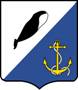 аГЛАВА АДМИНИСТРАЦИИПРОВИДЕНСКОГО ГОРОДСКОГО ОКРУГАРАСПОРЯЖЕНИЕ 	 В соответствии с частью 3 пункта 7 статьи 46 Федерального закона от 31.07.2020 г. № 248-ФЗ «О государственном контроле (надзоре) и муниципальном контроле в Российской Федерации»,1. Утвердить прилагаемый перечень объектов контроля, учитываемых в рамках формирования ежегодного плана контрольных мероприятий по муниципальному жилищному контролю в Провиденском городском округе на 2022 год.2. Настоящее распоряжение подлежит опубликованию на официальном сайте Провиденского городского округа.3. Контроль за исполнением настоящего распоряжения возложить на заместителя начальника Управления промышленной политики, сельского хозяйства, продовольствия и торговли Тюркина В.С.Разослано: дело, УППСХПиТ.Перечень объектов контроля, учитываемых в рамках формирования ежегодного плана контрольных мероприятий по муниципальному жилищному контролю на 2022 год.от 10 декабря 2021 г.№ 417пгт. ПровиденияОб утверждении перечня объектов контроля, учитываемых в рамках формирования ежегодного плана контрольных мероприятий по муниципальному жилищному контролю в Провиденском городском округе на 2022 годЕ.В. ПодлесныйПодготовлено:Тюркин В.С.Согласовано:Рекун Д.В.Красикова Е.А.Утвержденораспоряжением главы Администрации Провиденского городского округа от 10.12.2021 г. № 417№ п/п Наименование юридического лица (филиала, представительства, обособленного структурного подразделения), ф. и. о. индивидуального предпринимателя, деятельность которого подлежит проверкеМесто нахождения ИНН ОГРНКатегория риска Цель проведения проверкиФорма проведения проверки (документарная, выездная, документарная и выездная)12345678--------